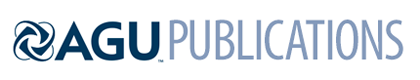 Journal of Geophysical ResearchSupporting Information forEvaluating Twenty-Year Trends in Earth’s Energy Flows from Observations and ReanalysesNorman G. Loeb1, Michael Mayer2,3, Seiji Kato1, John T. Fasullo4, Hao Zuo2, Retish Senan2, John M. Lyman5,6, Gregory C. Johnson5 and Magdalena Balmaseda21NASA Langley Research Center, Hampton, VA 23681, USA2European Centre for Medium-Range Weather Forecasts, Reading, UK3Department of Meteorology and Geophysics, University of Vienna, Vienna, Austria4Climate and Global Dynamics Division, National Center for Atmospheric Research, Boulder, CO5NOAA/Pacific Marine Environmental Laboratory, Seattle, WA, USA6Cooperative Institute for Marine and Atmospheric Research, University of Hawaii at Manoa, Honolulu, HI, USANorman G. Loeb1, Wenying Su1, Nicolas Bellouin2, Yi Ming3Contents of this file Figures S1 to S8Introduction The figures in this supporting document provide additional TOA flux comparisons between CERES, ERA5 and IFS AMIP, and also compares surface turbulent heat fluxes from SeaFlux and OAFlux. 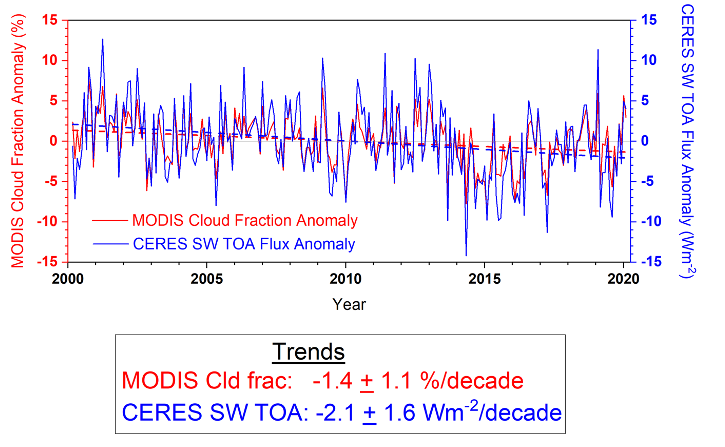 Figure S1. Anomalies in MODIS cloud fraction and CERES SW TOA flux for a region over the Eastern Pacific (10o-40oN, 150o-110oW) for 03/2000-02/2020.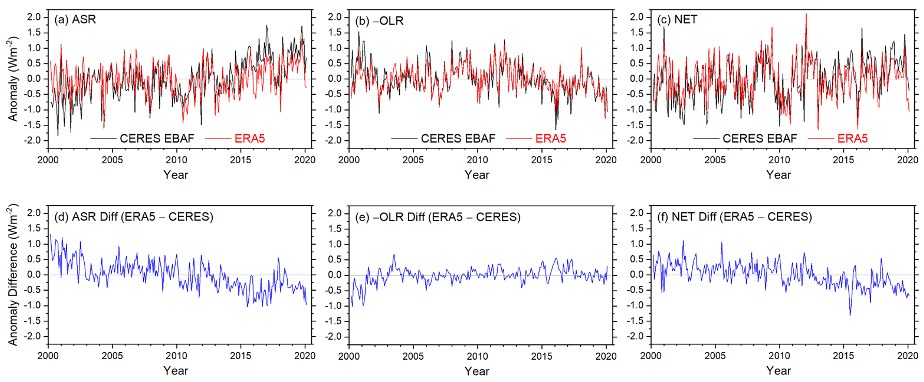 Figure S2. CERES EBAF and ERA5 global monthly anomalies at TOA for (a) ASR, (b) - OLR and (c) Net flux, and ERA5 minus CERES EBAF anomaly difference for (d) ASR, (e) -OLR and (f) Net.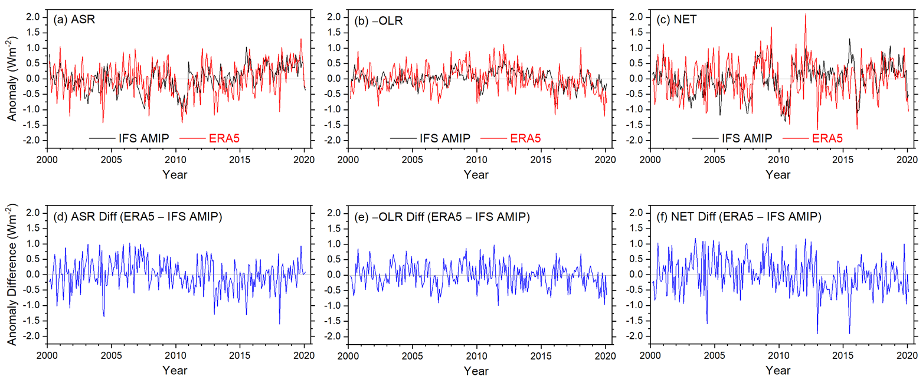 Figure S3. IFS AMIP and ERA5 global monthly anomalies at TOA for (a) ASR, (b) - OLR and (c) Net flux, and ERA5 minus IFS AMIP anomaly difference for (d) ASR, (e) -OLR and (f) Net.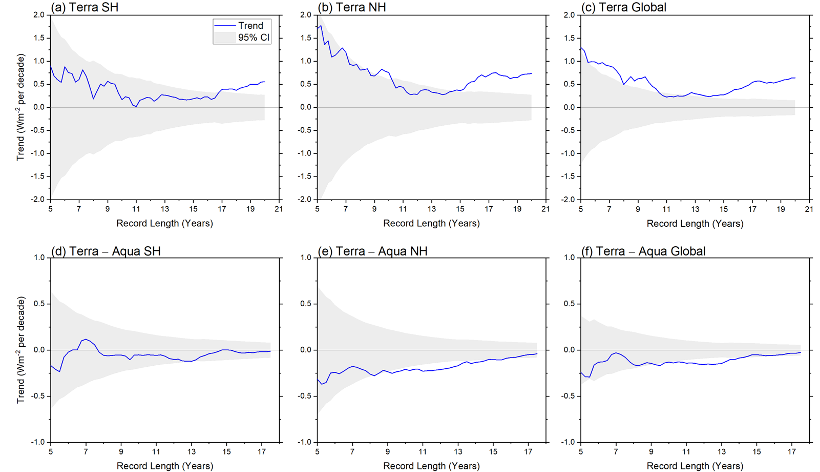 Figure S4. CERES ASR TOA flux trends against record length for CERES SSF1deg Terra (top) and Terra – Aqua (bottom) for (a, d) SH, (b, e) NH, (c, f) Global. Start date is 03/2000 for Terra and 07/2002 for Terra – Aqua. Gray shading corresponds to 95% confidence interval.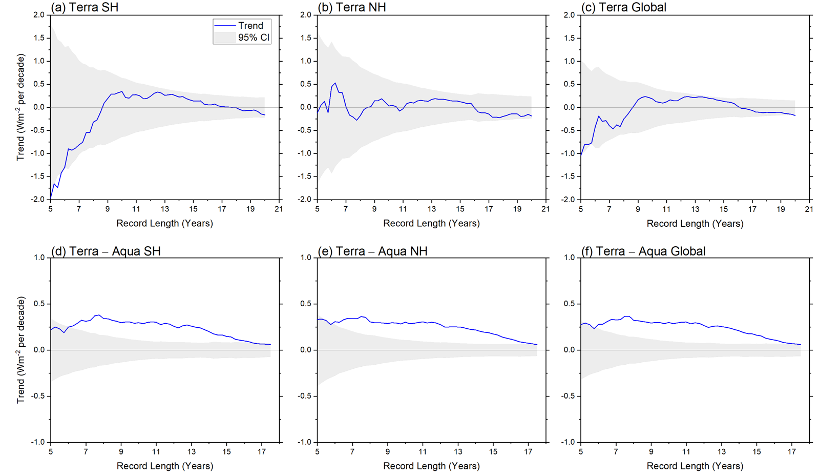 Figure S5. Same as Fig. S4 but for -OLR.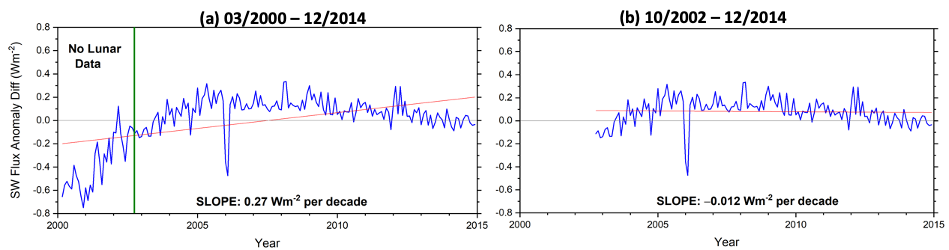 Figure S6. Reflected SW TOA flux anomaly differences between adjusted CERES Terra values in Matthews (2021) and the official CERES SSF1deg Ed4.1 product for (a) 03/2000-12/2014 and (b) 10/2002-12/2014.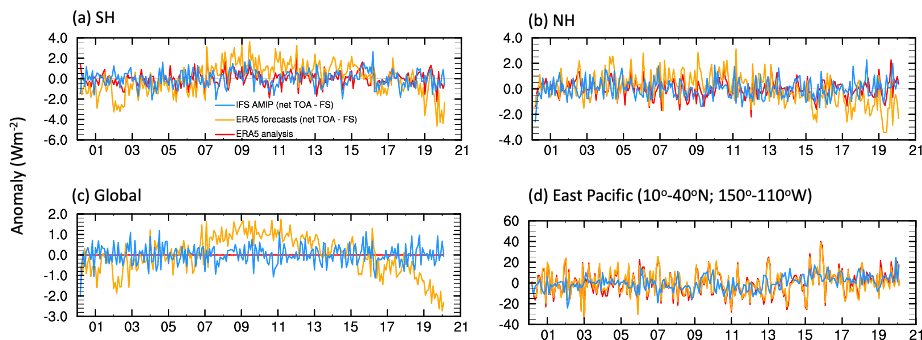 Figure S7 Monthly anomalies in TEDIV for (a) SH, (b) NH, (c) Global and (d) NE Pacific region.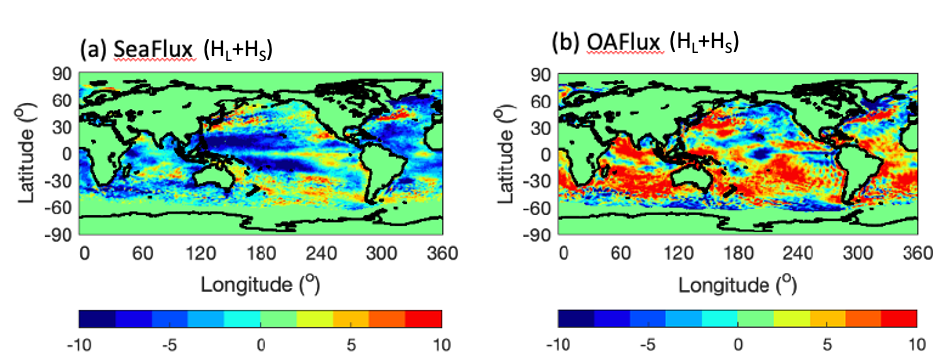 Figure S8. Trends in surface turbulent heat flux (positive downward) for 2002/08-2018/07 for (a) SeaFlux V3 and (b) OAFlux V3.